О внесении изменений и дополнений в постановление от 15.03.2022 №6 «Об утверждении административного регламента  предоставления муниципальной услуги «Присвоение адреса объекту адресации, изменение и аннулирование такого адреса»В целях приведения в соответствие с требованиями действующего законодательства административного регламента предоставления муниципальной услугиПОСТАНОВЛЯЮ:1. Внести изменения и дополнения в постановление от 15.03.2022 № 6 «Об утверждении административного регламента предоставления муниципальной услуги «Присвоение адреса объекту адресации, изменение и аннулирование такого адреса» (приложение 1).2. Заместителю главы Маукского сельского поселения Баранюк Н.Д. настоящее постановление:1) включить в регистр муниципальных правовых актов Маукского сельского поселения;2)  разместить на официальном сайте Маукского сельского поселения.3. Контроль за исполнением настоящего постановления оставляю за собойГлаваМаукского сельского поселения                                                            В.Г. Пидорский Приложение №1к постановлению администрации Маукского сельского поселенияот  11.03.2024 года №5Изменения и дополненияв административный регламент предоставления муниципальной услуги «Присвоение адреса объекту адресации, изменение и аннулирование такого адреса»пункт 2.6 изложить в следующей редакции:«2.6. Принятие решения о присвоении объекту адресации адреса или аннулировании его адреса, решения об отказе в присвоении объекту адресации адреса или аннулировании его адреса, а также размещение соответствующих сведений об адресе объекта адресации в государственном адресном реестре осуществляются администрацией:а) в случае подачи заявления на бумажном носителе - в срок не более 10 рабочих дней со дня поступления заявления;б) в случае подачи заявления в форме электронного документа - в срок не более 5 рабочих дней со дня поступления заявления.»главаМаукского сельского поселения                                                                      В.Г. Пидорский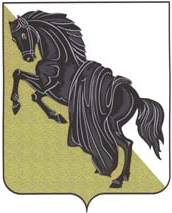 АДМИНИСТРАЦИЯМАУКСКОГО СЕЛЬСКОГО ПОСЕЛЕНИЯКаслинский район Челябинской областиПОСТАНОВЛЕНИЕ11.03.2024 г. № 5п. Маук